(Warna Cover Peach)LAPORAN PENGGUNAAN ANGGARAN TAHAP I (70%)SKEMA PENELITIAN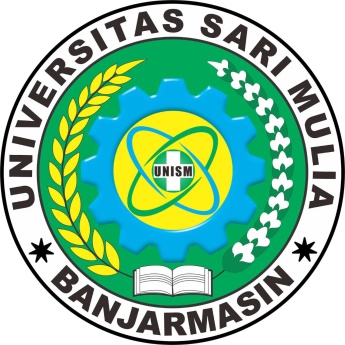 FAKTOR-FAKTOR YANG MEMPENGARUHI PERILAKU KEBIASAAN KONSUMSI MAKANAN JAJANAN PADA MURID SDNEGERIMANARAP LAMA 1 KABUPATEN BANJARPROGRAM STUDI SARJANA TEKNIK INDUSTRIFAKULTAS SAINS DAN TEKNOLOGI UNIVERSITAS SARI MULIABANJARMASIN2023REKAPITULASI PENGGUNAAN DANA PENELITIAN DOSEN PEMULARINCIAN PENGGUNAAN**Lampirkan bukti berupa Nota atau Kwitansi yang AsliOleh:Oleh:Oleh:Oleh:Ketua:Nur Hidayah, M.T.NIK.  12345678910Anggota:1. M. Rizali, M.T.NIK.  123456789102. M. Rizki Ikhsan, M.T.NIK.  12345678910Judul                                       :Skema Hibah:Peneliti/PelaksanaKetua:Anggota 1:Anggota 2:Tahun Pelaksanaan:Dana Tahun Berjalan:Dana Mulai Diterima Tanggal:OUTPUT KEGIATANOUTPUT KEGIATANOUTPUT KEGIATANKeterangan PengeluaranTanggalJumlah (Rp)Biaya Pengajuan HKIBiaya PublikasiTotalTotalBELANJA BAHANKeterangan PengeluaranTanggalJumlah (Rp)2 Sak Pasir Silica Ukuran S 50 Kg1 Sak Pasir Silica Ukuran S1 Sak Pasir Silica Ukuran S50 Kg TawasTotalTotalBELANJA BARANG NON OPERASIONAL LAINNYAKeterangan PengeluaranTanggalJumlah (Rp)1 Buah Tandon Air 1200 L10 Batang Pipa 3/42 Buah Gergaji Besi2 Kaleng Lem Pipa10 Buah Knee 3/42 Buah Scok ¾1 Buah Stop Kran2 Buah Scal Bap1 Buah Gergaji BesiDudukan TandonMembran AirTabung FiltrasiPompa AirBiaya Cetak Spanduk2 Set Housing Bening Standar 10”Catridge Nano 10” 1 micronCatridge Nano 10” 5 micron7 Meter Kabel Listrik1 Buah Steker Biasa1 Buah Fitting Gantung1 Buah MyLed 3W Premier1 Buah Genius12W Hannochs 5 Meter Kabel Listrik1 Buah OB Engkel 1 Buah Steker 1 Buah Tandon Air 1200 L TotalTotalBELANJA PERJALANAN LAINNYAKeterangan PengeluaranTanggalJumlah (Rp)Transportasi Peninjauan LokasiKonsumsi Peninjauan LokasiBiaya Desain Poster dan Spanduk Konsumsi Kegiatan Transportasi Fery PenyeberanganTransportasi Fery PenyeberanganTransportasi Fery PenyeberanganTotalTotalTotal KeseluruhanTotal KeseluruhanMengetahui,Ketua LPPMBanjarmasin,      April 2023Ketua Peneliti/PelaksanaPutri Vidiasari Darsono, S.Si., M.PdNIK. 1166022015079Nur Hidayah, M.T.NIK. 12345678910